PRESS RELEASE (No. 468)3 JANUARY 2018	FOR IMMEDIATE RELEASENew ultra low power 32.768kHz clock oscillator
with superior stability performanceWith the number of electronics applications requiring low power performance continuing to rise, IQD has launched the new IQXO-610, a 32.768kHz clock oscillator with ultra low current draw down to 1µA typical with no load at 3.3V and 1.5μA typical at 5V no load. The IQXO-610 is able to deliver superior stability performance due to compensation of the frequency and temperature characteristics of the 32.768kHz crystal. This allows the new model to offer stabilities down to ±20ppm over an operating temperature range of 0 to 50 degrees C and ±50ppm over -40 to +85 degrees C.Packaged in a 3.2 x 1.5 x 0.9mm hermetically seam sealed package with a metal lid, this CMOS based clock oscillator is capable of driving up to 15pF loads and can operate over a wide voltage range from 2.0V to 5.5V. An enable disable function is available on Pin 1 of the device with a current draw in disable mode of 0.6µA.Typical applications include real time clocks, IoT applications, precision timing devices, event data recorders, smart meters (AMR) and wearable devices where the reduction in power consumption is critical. ###Notes for Editors:Backed by over 40 years’ experience in the manufacture of frequency products, IQD is a recognised market leader in the frequency control market and part of the Würth Elektronik eiSos group, one of the leading European manufacturers of passive components. With active customers in over 80 countries, IQD offers one of the most comprehensive frequency product ranges available, from low cost commercial grade product to that used in high reliability industrial, automotive and military grade applications including: Quartz Crystals, Clock Oscillators, AEC-Q200/TS16949 Crystals & Oscillators, VCXOs, TCXOs, OCXOs, GPS Disciplined OCXOs, and Rubidium Oscillators. Manufacturing capacity totals over 40 million units per month covering quantities from one off specials to multi-million unit orders. In addition, IQD offers customers a range of engineering support services including: application support, custom product design, sample development, electrical testing & screening, frequency/temperature testing, accelerated ageing, circuit characterisation and MTIE/TDEV testing. IQD’s products are specified by leading manufacturers in the aerospace, automotive, communications, computing, consumer, industrial, medical and military industries throughout the world. Our full range of products is available direct through our sales offices or via our extensive worldwide distribution and representative network. For more information, visit www.iqdfrequencyproducts.com.Further information: Becky Long
IQD Frequency Products Ltd
T: +44 (0)1460 270270
E: rebecca.long@iqdfrequencyproducts.com
W: www.iqdfrequencyproducts.comJoin us on:   Facebook  -   Twitter  -   LinkedIn  Google Plus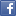 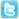 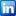 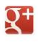 